Kesin Kayıt Tarihleri : 01.09.2021-07.09.2021Not: Belirlenen tarihler arasında kesin kayıt işlemlerini yaptırmayan adaylar, kayıt haklarını kaybeder.Kayıt hakkı kazanıp kesin kayıt yaptırmak isteyen öğrencilerin ekte bulunan dilekçeyi eksiksiz olarak doldurup imzaladıktan sonra kanuni süresi içinde sbf@atauni.edu.trAdresine e-posta olarak göndermeleri gerekmektedir.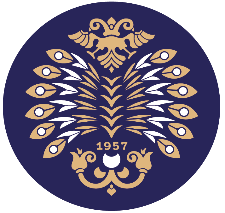 T.C.ATATÜRK ÜNİVERSİTESİSağlık Bilimleri FakültesiERZURUMYATAY GEÇİŞ KESİN KAYIT DİLEKÇESİT.C.ATATÜRK ÜNİVERSİTESİSağlık Bilimleri FakültesiERZURUMYATAY GEÇİŞ KESİN KAYIT DİLEKÇESİKİMLİK BİLGİLERİKİMLİK BİLGİLERİKİMLİK BİLGİLERİKİMLİK BİLGİLERİKİMLİK BİLGİLERİAdı Soyadı Kimlik NoGeldiği ÜniversiteBölümü / Programı Kayıt Hakkı Kazandığı ProgramTelefon Ev: Ev: Gsm: Gsm: Adres Adres Adres Adres Adres e-posta e-posta e-posta e-posta e-posta 2021-2022 eğitim öğretim güz döneminde Merkezi Yerleştirme Puanı ile kayıt hakkı kazandığım Sağlık Bilimleri Fakültesi Dekanlığı……………………………………………….. Bölümüne Atatürk Üniversitesi Ön Lisans ve Lisans Eğitim-Öğretim ve Sınav Yönetmeliği kayıt şartlarını ve sunduğum belge ve bilgilerin doğru olmadığı anlaşılırsa, ilgili yönetim kurulu tarafından kaydımın iptal edilerek hakkımda gerekli kanuni işlem yapılacağını kabul ederek kesin kaydımın yapılmasını onaylıyorum.Gereğini arz ederim. 2021-2022 eğitim öğretim güz döneminde Merkezi Yerleştirme Puanı ile kayıt hakkı kazandığım Sağlık Bilimleri Fakültesi Dekanlığı……………………………………………….. Bölümüne Atatürk Üniversitesi Ön Lisans ve Lisans Eğitim-Öğretim ve Sınav Yönetmeliği kayıt şartlarını ve sunduğum belge ve bilgilerin doğru olmadığı anlaşılırsa, ilgili yönetim kurulu tarafından kaydımın iptal edilerek hakkımda gerekli kanuni işlem yapılacağını kabul ederek kesin kaydımın yapılmasını onaylıyorum.Gereğini arz ederim. Tarih: . . . . /. . . . ./20 . . . . . İmza: İmza: 